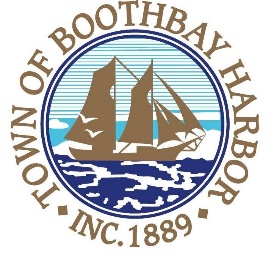 PLANNING BOARD MEETING AGENDAWEDNESDAY, APRIL 8, 2020 7:00 PM VIRTUAL MEETING (VIA ZOOM)Call to OrderRoll Call of MembersOld BusinessApproval of February 12, 2020, February 19, 2020 and March 11, 2020 MinutesNew BusinessSusan Porter, 32 Factory Cove Rd., Tax Map 5, Lot 23, Applicant proposes to raise chickens, requiring Planning Board approval under Chapter 170, Article V, Section 170-27 (e) of the Code of the Town of Boothbay Harbor.Other BusinessPRE-APPLICATION:Project: Eastside Waterfront ParkApplicant: Boothbay Harbor Waterfront PreservationAgent: MRLD, LLCAddress: 60 Atlantic Avenue, Boothbay Harbor, MESize: 0.84 AcresMap 16, Lot  24Eastside Waterfront Park is proposed publicly accessible mixed-use park including an expanded working waterfront, a marina, a multi-family home, and a general store.AdjournOn March 17, 2020, the Maine Legislature enacted emergency litigation (PL2019,c.617) temporarily authorizing remote participation at municipal board and committee meetings by board members and the public.  The Planning Board has arranged for the public to safely view or listen to the meetings by remote access. Note that public participants will not be permitted to attend this meeting in person in order to comply with the Governor’s ban. Questions about the board meeting should be directed to Code Enforcement Officer, Geoff Smith at (207) 633-3671 or gsmith@boothbayharbor.org. 